ПОЛОЖЕНИЕ о порядке допуска собаки-поводыря в Муниципальное дошкольное образовательное учреждение«Детский сад №105 комбинированного вида»1. ОБЩИЕ ПОЛОЖЕНИЯ1.1 Настоящее Положение о порядке допуска собаки-поводыря в муниципальное дошкольное образовательное учреждение «Детский сад №105 комбинированного вида» (далее – Организация) разработано в соответствии с частью второй статьи 15 Федерального закона от 24 ноября 1995 года № 181-ФЗ «О социальной защите инвалидов в Российской Федерации». 1.2. Положение устанавливает - требования к допуску в Организацию собаки-поводыря; - требования к условиям, необходимым для оказания услуг лицам с собакой поводырём; - порядок действий сотрудников при посещении Организации лица с собакой поводырем; 1.3. Положение основывается на принципах нравственного и гуманного отношения к домашним животным и распространяется на всех владельцев собак-поводырей. 2. ТРЕБОВАНИЯ К ДОПУСКУ В ОРГАНИЗАЦИЮ СОБАКИ-ПОВОДЫРЯ 2.1. Допуск собаки-поводыря в Организацию возможен только при наличии документа, подтверждающего ее специальное обучение и выдаваемого по форме и в порядке, утвержденном Приказом Минтруда России от 22.06.2015 № 386н «Об утверждении формы документа, подтверждающего специальное обучение собакипроводника, и порядка его выдачи». 2.2. При посещении Организации владелец собаки-поводыря должен иметь при себе в обязательном порядке документы, подтверждающие статус собаки, как поводыря: - паспорт собаки-поводыря, подтверждающий, что собака обучалась дрессуре по специальному курсу для собак-поводырей и не является агрессивной для окружающих (форма паспорта прилагается); - ветеринарный паспорт (ветеринарное свидетельство) на собаку.3. ТРЕБОВАНИЯ К УСЛОВИЯМ, НЕОБХОДИМЫМ ДЛЯ ОКАЗАНИЯ УСЛУГ ЛИЦАМ С СОБАКОЙ-ПОВОДЫРЁМ 3.1. В Организации 	рекомендуется предусмотреть для собаки-поводыря специальное место для отдыха/ожидания, минимальный размер которого составляет 1,5 м2 с возможностью фиксации собаки на свободном поводке. Место отдыха в ожидании собаки поводыря должно быть защищенным от холода (сквозняков) и перегрева (вдали от обогревающих приборов, ограждено от прямых лучей солнца), и не должно располагаться на проходе. 3.2. Рекомендуется обеспечить зону отдыха/ожидания чистой подстилкой и не переворачиваемой поилкой для воды. Обеспечение водой осуществляется из водопровода, качество воды должно соответствовать ГОСТу.  3.3. При необходимости организуется специальное место для выгула собаки поводыря. Выгул собаки осуществляется в наморднике и на поводке, в дали от тротуара, детских и спортивных площадок. 4. ПОРЯДОК ДЕЙСТВИЙ СОТРУДНИКОВ ПРИ ПОСЕЩЕНИИ ОРГАНИЗАЦИИ ЛИЦА С СОБАКОЙ-ПОВОДЫРЕМ4.1. В случае, если посетитель заранее сообщает о своем приходе ответственному за сопровождение в Организации маломобильных групп населения и инвалидов, по телефонам, указанным на официальном сайте образовательной организации в разделе «Доступная среда», ответственный уточняет: - время посещения; - необходимость в получении услуги на объекте; - наличие собаки-поводыря; - потребность в особых условиях ожидания собаки-поводыря на время получения услуги. В случае явки лица с собакой-поводырем без предупреждения вахтер по телефону связывается с ответственным лицом и предупреждает о приходе посетителя с собакой-поводырем.  При необходимости ответственное лицо показывает место отдыха/ожидания для собаки-поводыря, далее сопровождает владельца к месту оказания услуги. По окончанию предоставления услуги ответственное лицо сопровождает посетителя к месту отдыха/ожидания собаки-поводыря (если ранее в этом была потребность) и уточняет необходимость в помощи по ориентации на территории образовательной организации. Во время выполнения собакой-поводырем функций сопровождения запрещается посторонним лицам ее угощать, гладить, звать, так как это может отвлечь собаку от исполнения обязанностей и повлечь совершение ошибки, опасной для хозяина. Общаться с собакой можно только с разрешения ее хозяина, в свободное от выполнения функций сопровождения время. Приложение к Положению о порядке  о порядке допуска собаки-поводыря вМДОУ «Д/с № 105»Форма паспорта на собаку – проводника Лицевая сторона паспорта изготавливается из износостойкого материала темно-зеленого цвета. 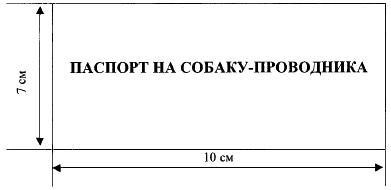 На внутренних сторонах паспорта вклеиваются вкладыши из картона или плотной бумаги светлого цвета 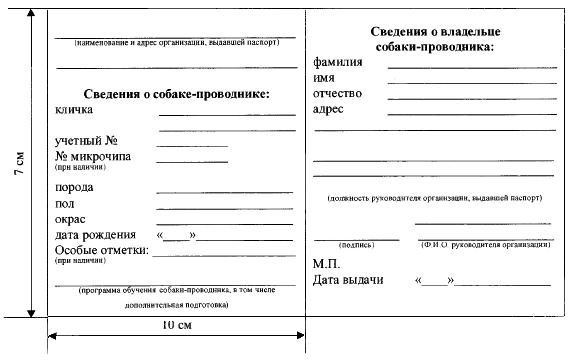 УТВЕРЖДЕНО:Приказом заведующего МДОУ«Детский сад №105комбинированного вида»№01-09/ 96 от 28.09.2018г.